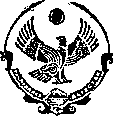 РЕСПУБЛИКА ДАГЕСТАНМУНИЦИПАЛЬНОЕ БЮДЖЕТНОЕ  УЧРЕЖДЕНИЕДОПОЛНИТЕЛЬНОГО ОБРАЗОВАНИЯ «СТАНЦИЯ ЮНЫХ НАТУРАЛИСТОВ»ГОРОДА КАСПИЙСК(МБУ ДО «СЮН»)г. Каспийск, ул. Назарова, 3                 e-mail: syunkasp@mail.ru            Тел: 8 -928-578-86-83 Приказ           № 17§29                                                                                                      «01». 09. 2020 г.«О запрете курения в здании и на территории МБУ ДО «СЮН»».             В соответствии с требованиями Федерального Закона Российской Федерации N 87 ФЗ от 10.07.2001г. «Об ограничении курения табака»,Федерального Закона Российской Федерации  от 23.02.2013 № 15 _ ФЗ «Об охране здоровья граждан от воздействия окружающего табачного дыма и последствий потребления табака», приказа Минобразования № 2974 от 16.08.2001г., правилами противопожарного режима в РФ от 25.04.2012 г. № 390, Устава МБУ ДО «СЮН», правилами поведения учащихся в целях пропаганды здорового образа жизни, повышения успеваемости обучающихся, повышения производительности труда работников, учитывая отрицательное влияние курения на организм человека, не возможность исключения этого влияния «на пассивных курильщиков», а так же в целях обеспечения пожарной безопасности,  ПРИКАЗЫВАЮ:       1. Запретить курение табака педагогам, работникам и обучающимся  на территории и в здании МБУ ДО «СЮН».         2. Утвердить Положение о запрете курения в здании и на прилегающей территории. (Приложение №1)          3. Считать курение табака грубейшим нарушением правил внутреннего трудового распорядка.         4. Довести приказ до сведения педагогов, работников, обучающихся и их родителей (законных представителей), предупредить их об ответственности за его невыполнение.         5. Должностные лица, нарушающие требования п.1 настоящего приказа будут привлекаться к административной ответственности (основание ст. 6, п. 1,2,3 ФЗ РФ № 87 ФЗ от 10.07.2001г. «Об ограничении курения табака»).        6. К обучающимся, нарушившим положение настоящего приказа, могут быть применены меры дисциплинарного воздействия в пределах действующего Устава МБУ ДО «СЮН».        7.Педагогам довести требования настоящего приказа до обучающихся и до сведения родителей обучающихся. Постоянно вести разъяснительную работу о вреде курения.         8. Разместить информацию о запрете курения табака на территории и в здании СЮН на сайт учреждения.           9. Контроль за исполнением настоящего приказа оставляю за собой.       Директор МБУ ДО «СЮН»                                                     /Салихова З.А./                                                                                                                               Приложение №1 Положение
о запрете курения в здании и  на прилегающей территории МБУ ДО «СЮН»

1. Общие положения1.1. Настоящее Положение разработано в соответствии с Федеральным   законом РФ № 15 от 23 февраля 2013 года «Об охране здоровья граждан от воздействия окружающего табачного дыма и последствий потребления табака», Федеральным   законом №87 от 10.07.2001 г. «Об ограничении курения табака»,  Правилам пожарной безопасности в Российской Федерации от 25.04.2012г. № 390 («Не разрешается курение на территории и в помещениях... в образовательных учреждений»),  с изменениями, внесёнными в Кодекс об административных правонарушениях, направленных на борьбу с табакокурением от 15.11.2013., с Уставом МБУ ДО «СЮН» и служит для создания  в МБУ ДО «Станция юных натуралистов»» (далее учреждение) благоприятной обстановки для обучения, безопасных условий пребывания в СЮН, воспитания навыков здорового образа жизни и культурного поведения, чувства гордости за свое учреждение. 2. О запрете курения2.1. Согласно действующему законодательству в области охраны здоровья граждан от воздействия окружающего табачного дыма и последствий потребления табака (Приложение 1,2,3,4) в  учреждении запрещается: курение в помещениях  ( кабинетах, туалетных комнатах, оранжерее, тамбурах);курение на территории учреждения (крыльце и прилегающей территории, ограниченной специальными ограждениями);пребывание в прокуренном задымленном помещении.2.2.  Нарушение положений данной статьи влечет за собой привлечение к административной ответственности в соответствии с законодательством РФ.    2.3. По Федеральному закону № 273-ФЗ «Об образовании в Российской Федерации" учреждение имеет право исключать обучающихся "за грубые и неоднократные нарушения устава", к которым относится курение, из-за угрозы пожара, и ущемления прав некурящих лиц. 3. Контроль и ответственность3.1. Контроль за соблюдением Положения осуществляется администрацией учреждения, педагогами, техническим персоналом.        3.2. В случае если обучающийся нарушит данное Положение, принимаются меры по исправлению ситуации:     3.2.1.  Первое нарушение: индивидуальная беседа с нарушителем педагога с последующим информированием его родителей (законных представителей) о совершенном правонарушении. Время и дата проведения беседы с обучающимся, информирования родителей письменно фиксируется педагогом в  документации.   3.2.2.  Повторное нарушение: беседа директора с правонарушителем в присутствии родителей (законных представителей). Время и дата проведения беседы с обучающимся и его родителями, принятое решение  письменно фиксируется в документации директора.   3.2.3.  Третье нарушение: обсуждение проступка на заседании комиссии по профилактике правонарушений в присутствии нарушителя и его родителей (законных представителей), принятие решения. Отражается в протоколе заседания комиссии.  3.2.4.  Четвертое нарушение:  оформление документов и их направление в комиссию по делам несовершеннолетних.                                                                                                                             Приложение 1                                                                                                         к  «Положению о запрете курения                                                                                                          в здании  и  на прилегающей                                                                                                         территории МБУ  ДО «СЮН»Федеральный Закон
от 10 июля 2001 г № 87-ФЗ
"ОБ ОГРАНИЧЕНИИ КУРЕНИЯ ТАБАКА"
Принят Государственной Думой 21 июня 2001 года.
Одобрен Советом Федерации 29 июня 2001 года.
Настоящий Федеральный закон определяет правовые основы ограничения курения табака в целях снижения заболеваемости населения.(Извлечение)Статья 1. Основные понятия
• табачные изделия - изделия для курения, жевания или нюханья, упакованные в потребительскую тару, в том числе сигареты с фильтром, сигареты без фильтра, папиросы, сигары, сигариллы, табак трубочный, табак курительный, махорка- крупка курительная;
• курение табака - вдыхание дыма тлеющих табачных изделий;
• никотин - вещество, содержащееся в табаке;
• смола - один из продуктов сгорания табака, возникающий в процессе курения и способствующий возникновению заболеваний;
• окружающий табачный дым - табачный дым, содержащийся в атмосферном возддухе закрытых помещений, в которых осуществляется курение табака.Статья 4. Запрещение розничной продажи табачных изделий лицам, не достигшим возраста 18 лет
4.1На территории Российской Федерации не допускается розничная продажа табачных изделий лицам, не достигшим возраста 18 лет.
4.2 Нарушение положения пункта «Г» настоящей статьи влечет за собой привлечение к административной ответственности в соответствии с законодательством.Статья 6. Запрещение курения табака на рабочих местах, в городском, пригородном транспорте и на воздушном транспорте, в закрытых спортивных сооружениях, организациях здравоохранения, образовательных организациях и организациях культуры, помещениях, занимаемых органами государственной власти
Нарушение положений данной статьи влечет за собой привлечение к административной ответственности в соответствии с законодательством.Президент Российской Федерации В.Путин                                                                                                                     Приложение 2                                                                                            к  «Положению о запрете курения                                                                                                        в здании и  на прилегающей                                                                                                    территории МБУ  ДО «СЮН»Федеральный закон от 10 июля 2001 г. N 87-ФЗ
"Об ограничении курения табака"(информация об изменениях )C изменениями и дополнениями от:31 декабря 2002 г., 10 января 2003 г., 1 декабря 2004 г., 26 июля 2006 г., 8 ноября 2007 г., 22 декабря 2008 г.Принят Государственной Думой 21 июня 2001 годаОдобрен Советом Федерации 29 июня 2001 года(Извлечение) Статья 6. Запрещение курения табака на рабочих местах, в городском, пригородном транспорте и на воздушном транспорте, в закрытых спортивных сооружениях, организациях здравоохранения, организациях культуры, на территориях и в помещениях образовательных организаций, в помещениях, занимаемых органами государственной власти.1. В целях снижения вредного воздействия табачного дыма запрещается курение табака на рабочих местах, в городском и пригородном транспорте, на воздушном транспорте при продолжительности полета менее трех часов, в закрытых спортивных сооружениях, организациях здравоохранения, организациях культуры, на территориях и в помещениях образовательных организаций, в помещениях, занимаемых органами государственной власти, за исключением курения табака в специально отведенных местах для курения табака.2. На работодателя возлагается обязанность по оснащению специально отведенных мест для курения табака.3. Нарушение положений данной статьи влечет за собой привлечение к административной ответственности в соответствии с законодательством.                                                                                                                             Приложение 3                                                                                                        к  «Положению о запрете курения                                                                                                         в здании  и  на прилегающей                                                                                                         территории МБУ ДО «СЮН»Распоряжение Правительства РФ от 23 сентября 2010 г. N 1563-рКонцепция 
осуществления государственной политики противодействия потреблению табака на 2010 - 2015 годы
(распоряжение Правительства РФ от 23 сентября 2010 г. N1563-р)(Извлечение)V. Меры, направленные на снижение потребления табака.Защита от воздействия табачного дыма.
Пассивное курение табака служит причиной болезней сердца, рака легких и других тяжелых заболеваний.Наиболее часто воздействию табачного дыма граждане Российской Федерации подвергаются в образовательных учреждениях, на рабочих местах, в ресторанах, барах, кафе, развлекательных клубах, терминалах аэропортов, вокзалах, торговых центрах и гостиницах, а также в пригородном общественном транспорте и транспорте дальнего следования.Организация зон, свободных от табачного дыма, гарантирует обеспечение прав граждан на благоприятную окружающую среду и мотивирует потребляющих табак людей отказаться от его потребления.Основными мерами по защите от воздействия табачного дыма являются:введение полного запрета на курение табака:на территории и в помещениях образовательных учреждений;во всех видах городского и пригородного транспорта, включая городской и пригородный водный транспорт, а также воздушный транспорт, в помещениях инфраструктуры железнодорожных вокзалов, автовокзалов, аэровокзалов и других вокзалов, мест и пунктов ожидания транспорта;на территории и в помещениях организаций здравоохранения;на территории и в помещениях организаций культуры, физкультурно-спортивных организаций и на спортивных объектах;в местах массового отдыха и большого скопления людей, при проведении спортивно-зрелищных мероприятий;в помещениях организаций общественного питания, в организациях, осуществляющих деятельность по оказанию услуг населению, в том числе развлекательных;в помещениях, занимаемых органами государственной власти, органами местного самоуправления;на рабочих местах и в зонах, организованных в закрытых помещениях;введение на переходный период требований и нормативов для организации мест (изолированных помещений) для курения табака в ресторанах, барах, кафе, развлекательных клубах, торговых центрах, гостиницах и транспорте дальнего следования, оснащения их эффективными вентиляционными системами;проведение информационных и обучающих кампаний о вредном воздействии курения табака и табачного дыма на организм человека;совершенствование гигиенического нормирования веществ, поступающих в атмосферный воздух и воздух закрытых помещений с табачным дымом;осуществление надлежащего контроля (надзора) за соблюдением требований, предусмотренных законодательством Российской Федерации в области ограничения потребления табака.                                                                                                           Приложение 4                                                                                                       к  «Положению о запрете курения                                                                                                        в здании и  на прилегающей                                                                                                        территории МБУ ДО «СЮН»РОССИЙСКАЯ ФЕДЕРАЦИЯФЕДЕРАЛЬНЫЙ ЗАКОН № 15-ФЗ от 23 февраля 2013 годаОБ ОХРАНЕ ЗДОРОВЬЯ ГРАЖДАНОТ ВОЗДЕЙСТВИЯ ОКРУЖАЮЩЕГО ТАБАЧНОГО ДЫМА И ПОСЛЕДСТВИЙПОТРЕБЛЕНИЯ ТАБАКАПринятГосударственной Думой12 февраля 2013 годаОдобренСоветом Федерации                                                                                                               20 февраля 2013 годаСтатья 12. Запрет курения табака на отдельных территориях, в помещениях и на объектах1. Для предотвращения воздействия окружающего табачного дыма на здоровье человека запрещается курение табака (за исключением случаев, установленных частью 2 настоящей статьи):1) на территориях и в помещениях, предназначенных для оказания образовательных услуг, услуг учреждениями культуры и учреждениями органов по делам молодежи, услуг в области физической культуры и спорта;9) на рабочих местах и в рабочих зонах, организованных в помещениях.                                                                                               «Утверждаю»Директор МБУ ДО «СЮН»_________З.А.Салихова                                                                                                                                                       «01» сентября 2017 годМероприятия,направленные на профилактикукурения и пропаганду ЗОЖ№Мероприятия Сроки проведенияОтветственные 1Классное собрание по теме:  Знакомство с  Федеральным  законом  № 15-ФЗ «Об охране здоровья граждан от воздействия окружающего табачного дыма и последствий потребления табака» (9 класс)сентябрь 2014г.2Оформление стенда «Нет вредным привычкам»сентябрь 2014г.3Общешкольное родительское собрание с рассмотрением вопросов о вреде табака, знакомстве с Федеральным  законом  № 15-ФЗ «Об охране здоровья граждан от воздействия окружающего табачного дыма и последствий потребления табака»октябрь 2014г.4День здоровья        ноябрь 2014г.5«Единственная красота, которую я знаю – это здоровье» (устный журнал, 9 класс)декабрь 2014г.6«Удержись от вредной привычки!» (классный час, 7касс);          январь 2015г. 7«Нет вредным привычкам!» (классный час 6 класс);        январь 2015г. 8День здоровьяфевраль 2015г.9Беседа о вреде курения (1-4 класс)февраль 2015г10«Научись говорить нет!» (классный час, 8 класс)март 2015г.11Тематическая выставка в школьной библиотеке: «Хочешь быть здоровым – будь: это правильный путь!»март 2015г.12День здоровьяапрель 2015г.13« Лучше качать пресс, чем права в поликлинике» (5 класс)апрель 2015г14«Суд над сигаретой» (7-9 классы)май 2015г.15День здоровьямай 2015г.